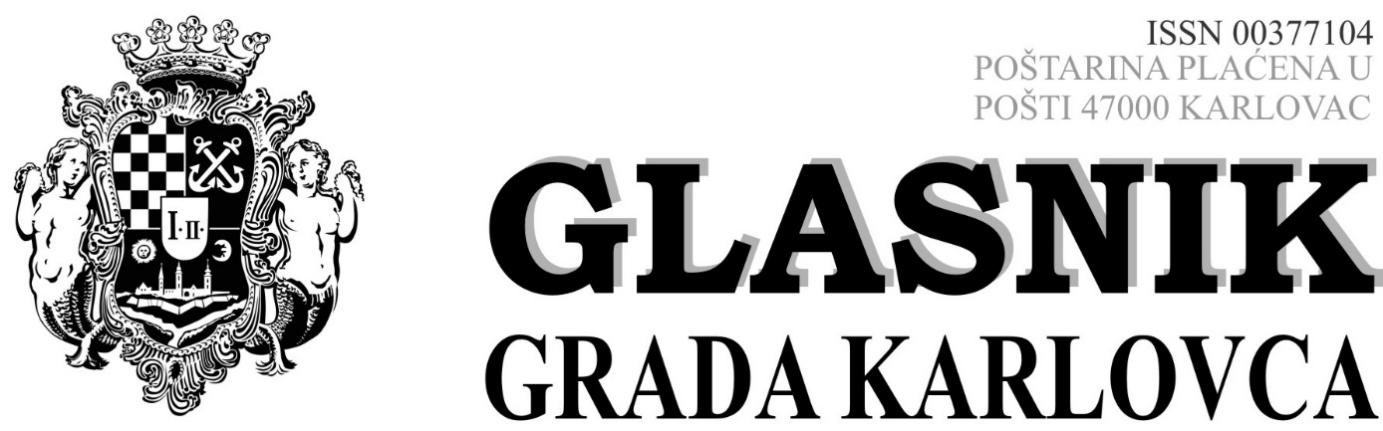          Izlazi prema potrebi                               Broj 1	 Godina LVI.	              Karlovac, 02. siječnja 2023. GRADONAČELNIK GRADA KARLOVCA											str.1.  PLAN PRIJMA		 u službu u upravna tijela Grada Karlovca za 2023. godinu		1. 							GRADONAČELNIK GRADA KARLOVCA1. Na temelju članka 10. Zakona o službenicima i namještenicima u lokalnoj i područnoj (regionalnoj) samoupravi (Narodne novine broj 86/08, 61/11, 4/18, 112/19), članka 44. i članka 98. Statuta Grada Karlovca (Glasnik Grada Karlovca broj 9/21 – potpuni tekst, 10/22), a u svezi s Proračunom Grada Karlovca za 2023. godinu (Glasnik Grada Karlovca broj 20/22), gradonačelnik Grada Karlovca, donosiPLAN PRIJMA U SLUŽBUU UPRAVNA TIJELA GRADA KARLOVCA ZA 2023. GODINUI.	Ovim Planom prijma u službu utvrđuje se prijam službenika i namještenika u upravna tijela Grada Karlovca za 2023.godinu.II. Riječi i pojmovi koji imaju rodno značenje korišteni u ovom Planu odnose se jednako na muški i ženski rod, bez obzira jesu li korišteni u muškom ili ženskom rodu.III.	Broj sistematiziranih radnih mjesta, stvarno stanje popunjenosti radnih mjesta na neodređeno vrijeme, potreban broj službenika i namještenika na neodređeno vrijeme te potreban broj vježbenika na određeno vrijeme za upravna tijela Grada Karlovca za 2023. godinu utvrđuje se u tablici koja se nalazi u privitku i čini sastavni dio ovog Plana (Privitak 1.).IV.Na temelju ovog Plana slobodna radna mjesta popunjavaju se putem javnog natječaja odnosno na drugi zakonom propisani način.V. 	Plan prijma u službu u upravna tijela Grada Karlovca za 2023. godinu stupa na snagu danom objave a objavit će se u „Glasniku Grada Karlovca“.GRADONAČELNIK
KLASA:024-02/23-01/01URBROJ:2133-1-03-01/01-23-1Karlovac, 02. siječnja 2023. godine									 	GRADONAČELNIK									        Damir Mandić, dipl. teol., v.r.GLASNIK GRADA KARLOVCA - službeni list Grada Karlovca Glavni i odgovorni  urednik : Vlatko Kovačić ,mag. iur., viši savjetnik za pravne poslove i poslove gradonačelnika, Banjavčićeva 9 , Karlovac; tel. 047/628-105Tehnička priprema: Ured gradonačelnika		R.brGRAD KARLOVACNAZIV UPRAVNOG TIJELABroj  sistematiziranih radnih mjesta Popunjenost  radnih mjesta  (na neodređeno vrijeme) Potreban broj službenika i namještenika na neodređeno vrijemePotreban broj službenika i namještenika na neodređeno vrijemePotreban broj službenika i namještenika na neodređeno vrijemePotreban broj službenika i namještenika na neodređeno vrijemePotreban broj vježbenika  na određeno vrijemePotreban broj vježbenika  na određeno vrijemePotreban broj vježbenika  na određeno vrijemeUkupno R.brGRAD KARLOVACNAZIV UPRAVNOG TIJELABroj  sistematiziranih radnih mjesta Popunjenost  radnih mjesta  (na neodređeno vrijeme) magistar struke ili stručni specijalist (VSS)sveučilišni ili stručni prvostupnik(VŠS)srednja stručna sprema (SSS)(niža stručna sprema NSS)magistar struke ili stručni specijalist (VSS)sveučilišni ili stručni prvostupnik (VŠS)srednja stručna sprema (SSS)Ukupno 1.2.3.4.5.a.5.b.5.c.5.d.6.a.6.b.6.c.7.URED GRADONAČELNIKA3126----1-12UPRAVNI ODJEL ZA PRORAČUN I FINANCIJE 20181------1 UPRAVNI ODJEL ZA PROSTORNO UREĐENJE I POSLOVE PROVEDBE DOKUMENATA PROSTORNOG UREĐENJA1393-1----4UPRAVNI ODJEL ZA GRADNJU I ZAŠTITU OKOLIŠA1281---2 --3 UPRAVNI ODJEL ZA KOMUNALNO GOSPODARSTVO3325 -------- UPRAVNI ODJEL ZA GOSPODARSTVO, POLJOPRIVREDU I TURIZAM98--------UPRAVNI ODJEL ZA RAZVOJ GRADA I EU FONDOVE1210----1--1UPRAVNI ODJEL ZA DRUŠTVENE DJELATNOSTI1210----1--1UPRAVNI ODJEL ZA IMOVINSKO PRAVNE POSLOVE I UPRAVLJANJE IMOVNOM141211--1--3SLUŽBA ZA UNUTARNJU REVIZIJU311------1SLUŽBA ZA JAVNU NABAVU55--------SLUŽBA ZA PROVEDBU ITU MEHANIZMA (ITU PT)33--------UKUPNOUKUPNO167135711-6-116